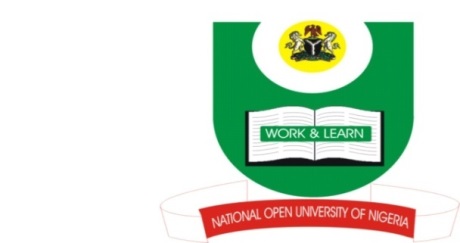 NATIONAL OPEN UNIVERSITY  OF NIGERIA FACULTY OF AGRICULTURAL SCIENCESDEPARTMENT OF AGRICULTURAL ECONOMICS AND EXTENSIONCourse Title:  Advanced Rural Sociology             Course Code: AEM 506Credit Unit:        3Time Allowed:   3 Hours Instruction:        Answer question 1 and any other four (4) questions1a (i) Define the concept “sociology”.	2marks     (ii) Give three (3) general aims of sociology to the society.	3marks   =5marks b. (i) What do you understand by sociological theories?.	      2marks     (ii) Explain the opinion of the evolutionary theory to the development of the society. 3marks   =5marksc (i) Clearly state the emphasis of behaviourist theory  on social change.	3marks   (ii) What are the two ways that social change is being measured?	2marks  =5marksd. Elaborate on five (5) source of social change in societies.	       5markse (i) Mention six (6) factors conducive for bringing about change in a social system.	3marks  (ii) State four stages of Tuckman’s theory of group development.	2marks      =5marksF. List five (5) factors causing the division of people into groups and societies. =5marks TOTAL = 30marks2a. Discuss four (4) dimensions of social change in the society.                    8 marks           b. Clearly identify two (2) theories of group development in society.	2marks     TOTAL=10marks3. Discuss five (5) general factors that can resist adoption of change in the rural societies. 10marks4a. Explain the differences between urban and rural settlements.	=5marks.   b. Differentiate between formal and informal types of groups in society.5marks 											    TOTAL = 10marks.5a. Clearly state ten (10) ways in which rural poverty is created in societies.	5marks.   b. Define rural sociology and states its significance in societies.		5marks   TOTAL  = 10marks6a. Define rural poverty.	2 ½ mark  b. Explain five (5) key policy components needed to reduce rural poverty in rural societies.								7 ½ marks                       TOTAL =10 marks7 (a). Differentiate between formal and informal types of groups in society.   5marks   (b). Identify five (5) characteristics of urban settlements.              5marks        TOTAL =10marks  